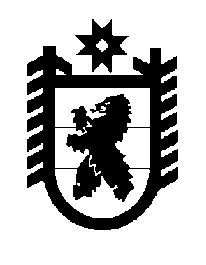 Российская Федерация Республика Карелия    ПРАВИТЕЛЬСТВО РЕСПУБЛИКИ КАРЕЛИЯПОСТАНОВЛЕНИЕот 21 декабря 2017 года № 459-Пг. Петрозаводск О внесении изменений в постановление ПравительстваРеспублики Карелия от 2 октября 2013 года № 297-ППравительство Республики Карелия п о с т а н о в л я е т:Внести в постановление Правительства Республики Карелия от 2 октября 
2013 года № 297-П «Об утверждении региональной программы переселения соотечественников, проживающих за рубежом» (Собрание законодательства Республики Карелия, 2013, № 10, ст. 1831; 2014, № 4, ст. 620; № 10, ст. 1829; 2015, № 11, ст. 2115; 2016, № 2, ст. 245; № 8, ст. 1737;  № 12, ст. 2649; Официальный интернет-портал правовой информации (www.pravo.gov.ru), 4  октября 2017 года, 
№ 1000201710040003) следующие изменения:1. В пункте 2 слова «Министерство социальной защиты, труда и занятости Республики Карелия» заменить словами «Управление труда и занятости Республики Карелия».2.  В региональной программе переселения соотечественников, проживающих за рубежом, утвержденной указанным постановлением:1) в паспорте Программы:графу вторую позиции «Уполномоченный орган исполнительной власти Республики Карелия, ответственный за реализацию Программы» изложить в следующей редакции:«Управление труда и занятости Республики Карелия»;в графе второй позиции «Исполнители основных мероприятий Программы» слова «Министерство социальной защиты, труда и занятости Республики Карелия», «Министерство Республики Карелия по вопросам национальной политики, связям с общественными и религиозными объединениями» заменить соответственно словами «Управление труда и занятости Республики Карелия», «Министерство национальной и региональной политики Республики Карелия»;пункт 2 графы второй позиции «Основные показатели эффективности Программы» изложить в следующей редакции: «2. Доля согласованных Управлением труда и занятости Республики Карелия заявлений соотечественников об участии в Программе в общем количестве рассмотренных заявлений»;2) абзацы пятый и шестой раздела VI изложить в следующей редакции:«2) доля согласованных Управлением труда и занятости Республики Карелия заявлений соотечественников об участии в Программе в общем количестве рассмотренных заявлений.Значение целевого индикатора определяется как отношение количества согласованных Управлением труда и занятости Республики Карелия заявлений об участии в Программе к общему количеству рассмотренных Управлением труда и занятости Республики Карелия заявлений об участии в Программе в отчетном году;»;3) в приложении № 1 слова «Министерством социальной защиты, труда и занятости Республики Карелия» заменить словами  «Управлением труда и занятости Республики Карелия»;4)  в приложении № 2: а) в пункте 1.1 слова «Министерство социальной защиты, труда и занятости Республики Карелия» заменить словами «Управление труда и занятости Республики Карелия»;б) в пункте 2.1 слова «Министерство социальной защиты, труда и занятости Республики Карелия» заменить словами «Управление труда и занятости Республики Карелия»;в) в пункте 2.2 слова «Министерство социальной защиты, труда и занятости Республики Карелия» заменить словами «Управление труда и занятости Республики Карелия»;г) в пункте 2.3 слова «Министерство социальной защиты, труда и занятости Республики Карелия» заменить словами «Управление труда и занятости Республики Карелия»;д) в пункте 2.4 слова «Министерство социальной защиты, труда и занятости Республики Карелия» заменить словами «Управление труда и занятости Республики Карелия»;е) в пункте 2.5 слова «Министерство социальной защиты, труда и занятости Республики Карелия» заменить словами «Управление труда и занятости Республики Карелия»;ж) в пункте 2.6 слова «Министерство социальной защиты, труда и занятости Республики Карелия» заменить словами «Управление труда и занятости Республики Карелия»;з) в пункте 2.7 слова «Министерство социальной защиты, труда и занятости Республики Карелия» заменить словами «Управление труда и занятости Республики Карелия»;и) в пункте 3.3 слова «Министерство социальной защиты, труда и занятости Республики Карелия» заменить словами «Управление труда и занятости Республики Карелия»;к) в пункте 3.5 слова «Министерство Республики Карелия по вопросам национальной политики, связям с общественными и религиозными объединениями» заменить словами  «Министерство национальной и региональной политики Республики Карелия»;л) в пункте 3.6 слова «Министерство социальной защиты, труда и занятости Республики Карелия» заменить словами «Управление труда и занятости Республики Карелия»;м) в пункте 3.7 слова «Министерство социальной защиты, труда и занятости Республики Карелия» заменить словами «Управление труда и занятости Республики Карелия»;н) в пункте 3.8 слова «Министерство социальной защиты, труда и занятости Республики Карелия» заменить словами «Управление труда и занятости Республики Карелия»;о) в пункте 4.2 слова «Министерство социальной защиты, труда и занятости Республики Карелия» заменить словами «Управление труда и занятости Республики Карелия»;п) в пункте 5.1 слова «Министерство социальной защиты, труда и занятости Республики Карелия» заменить словами «Управление труда и занятости Республики Карелия»;р) в пункте 5.2 слова «Министерства труда и занятости Республики Карелия», «Министерство социальной защиты, труда и занятости Республики Карелия» заменить соответственно словами «Управления труда и занятости Республики Карелия», «Управление труда и занятости Республики Карелия»;с) в пункте 5.3 слова «Министерство социальной защиты, труда и занятости Республики Карелия» заменить словами «Управление труда и занятости Республики Карелия»;т) в пункте 5.6 слова «Министерство социальной защиты, труда и занятости Республики Карелия» заменить словами «Управление труда и занятости Республики Карелия»;5) в приложении № 3 слова «Министерство социальной защиты, труда и занятости Республики Карелия» заменить словами  «Управление труда и занятости Республики Карелия»;6) в приложении № 4:а) в пункте 1.1 слова «Министерство социальной защиты, труда и занятости Республики Карелия» заменить словами «Управление труда и занятости Республики Карелия»;б) в пункте 2.1 слова «Министерство социальной защиты, труда и занятости Республики Карелия» заменить словами «Управление труда и занятости Республики Карелия»;в) в пункте 2.2 слова «Министерство социальной защиты, труда и занятости Республики Карелия» заменить словами «Управление труда и занятости Республики Карелия»;г) в пункте 2.3 слова «Министерство социальной защиты, труда и занятости Республики Карелия» заменить словами «Управление труда и занятости Республики Карелия»;д) в пункте 2.4 слова «Министерство социальной защиты, труда и занятости Республики Карелия» заменить словами «Управление труда и занятости Республики Карелия»;е) в пункте 2.5 слова «Министерство социальной защиты, труда и занятости Республики Карелия» заменить словами «Управление труда и занятости Республики Карелия»;ж) в пункте 2.6 слова «Министерство социальной защиты, труда и занятости Республики Карелия» заменить словами «Управление труда и занятости Республики Карелия»;з) в пункте 2.7 слова «Министерство социальной защиты, труда и занятости Республики Карелия» заменить словами «Управление труда и занятости Республики Карелия»;и) в пункте 3.3 слова «Министерство социальной защиты, труда и занятости Республики Карелия» заменить словами «Управление труда и занятости Республики Карелия»;к) в пункте 3.5 слова «Министерство Республики Карелия по вопросам национальной политики, связям с общественными и религиозными объединениями» заменить словами  «Министерство национальной и региональной политики Республики Карелия»;л) в пункте 3.6 слова «Министерство социальной защиты, труда и занятости Республики Карелия» заменить словами «Управление труда и занятости Республики Карелия»;м) в пункте 3.7 слова «Министерство социальной защиты, труда и занятости Республики Карелия» заменить словами «Управление труда и занятости Республики Карелия»;н) в пункте 3.8 слова «Министерство социальной защиты, труда и занятости Республики Карелия» заменить словами «Управление труда и занятости Республики Карелия»;о) в пункте 4.2 слова «Министерство социальной защиты, труда и занятости Республики Карелия» заменить словами «Управление труда и занятости Республики Карелия»;п) в пункте 5.1 слова «Министерство социальной защиты, труда и занятости Республики Карелия» заменить словами «Управление труда и занятости Республики Карелия»;р) в пункте 5.2 слова «Министерство социальной защиты, труда и занятости Республики Карелия» заменить словами «Управление труда и занятости Республики Карелия»;с) в пункте 5.3 слова «Министерство социальной защиты, труда и занятости Республики Карелия» заменить словами «Управление труда и занятости Республики Карелия»;т) в пункте 5.6 слова «Министерство социальной защиты, труда и занятости Республики Карелия» заменить словами «Управление труда и занятости Республики Карелия».
           Глава Республики Карелия                                                                      А.О. Парфенчиков